First Trust Bank/Ulster University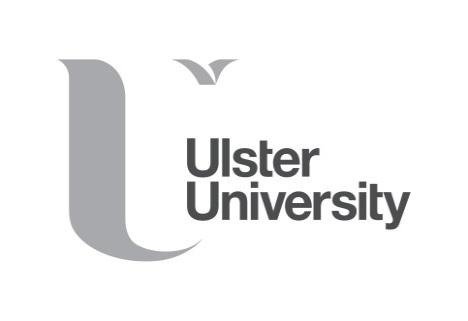 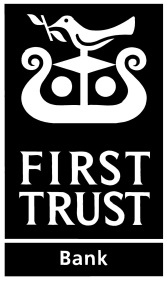 Distinguished Graduate Award 2019/20Selection CriteriaThe award is made each year to an alumnus/alumna of the University 'in recognition of outstanding achievement in their chosen field'. Nominees may have graduated with one or more of the following: an undergraduate or postgraduate qualification, including masters or PhD, in any year from Ulster University or any of its predecessor institutions. Serving members of staff of the University are not eligible, however previous employees may be suitable for nomination but must not have been an employee of the University within the last 5 years.Selection will be made according to the following criteria:Outstanding civic contribution and impact in their chosen field (locally, nationally or internationally). This may include, but not be limited to, contribution to research, business impact/partnerships, collaborative work, published work, exhibited work, and recognition by the media. It is recognised that some sectors will have a more local/national impact whilst others may have a more international impact. Suitability as an ambassador for the University and role model for students and other alumni. This suitability may include, but not be limited to, the individual’s perseverance in order to achieve success and contribution to his/her local community/peer group. Evidence of outstanding performance over a sustained period (normally at least five years). This may include, but not be limited to, research, other published work, exhibitions or performances at a standard which is deemed within the sector to be of the highest standard.The selection panel will only consider the evidence contained in the nomination form.  Please ensure that you include evidence which clearly shows how the nominee meets each of the criteria.  In making its selection, the shortlisting panel will take account of the University’s commitment to the promotion of equality of opportunity and good relations as outlined in its Equality Scheme. Previous recipients have included: Michael Boyd, Director of Football Development at the Irish Football Association; Colin Williams, Creative Director of Emmy-nominated and Bafta award winning children’s TV production company Sixteen South; Sonia Flynn, former International Vice-President of SoundCloud; Alyson Hogg, local businesswoman; Colin Walsh, former Chairman of the CBI Northern Ireland; Gavin Campbell, business leader in engineering and technology; Colin Davidson, artist; and Dr Sharon O’Kane, leading entrepreneur in the biotechnology industry. Nominations may be made by staff, graduates, honorary graduates, students or other members of the community.  All nominations should be made using the official nomination form, and must be signed.  Forms should be returned to the Development and Alumni Relations Office at the Belfast campus no later than Friday 3 May 2019.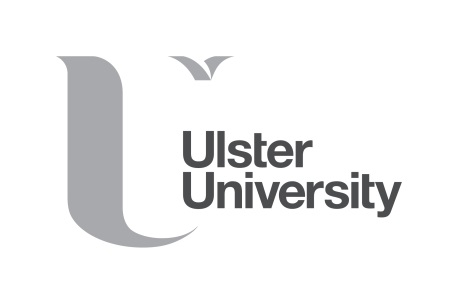 First Trust Bank/Ulster UniversityDistinguished Graduate Award 2019/20Nomination FormPlease complete the nomination form completely and accurately.  It is important that you provide as much information as possible about your nominee, and try to explain what their actual contribution in an area has been, as opposed to just listing jobs or posts held.You may use additional sheets of paper, but please ensure that you state to which section the additional information you are providing relates to. Nominee:I wish to nominate the following candidate for the First Trust Bank/Ulster University Distinguished Graduate Award 2019/20. Please note that this nomination is confidential and the nominee should not be advised of its submission.Supporting StatementPlease clearly print or type the following details about the person you are nominating. You must ensure that all sections of this form are completed or we will be unable to consider your nominee. It is important that you give as much information as possible about what your nominee has achieved which makes them stand out against others and makes it clear if their achievement is in one area or in a number of areas.  Only information contained in the nomination form will be considered.Please give a description of the nominee’s achievements since graduation and any further information which you wish to provide to support this nomination.  Please ensure that you include evidence of how the nominee meets each of the criteria.Signature: ……………………………………………		Date: …………………………….Please return to: Development and Alumni Relations Office, Ulster University, Room BA-02-17, Belfast campus, York Street, Belfast, BT15 1ED Tel: 028 9536 7486 or sj.irwin@ulster.ac.uk no later than Friday 3 May 2019. Nominee details:Nominee details:NameAddressE-mail and Tel.(if known)Qualification details:Qualification details:Award(s)Subject(s)Year(s) of Graduation (if known)Nominator details:Nominator details:NameAddressTelephone numberE-mailPlease indicate if you are:Ulster Graduate		Ulster Student		Member of StaffFriend/Family Member of Nominee  	Other – Please specify ………………………………Please indicate if you are:Ulster Graduate		Ulster Student		Member of StaffFriend/Family Member of Nominee  	Other – Please specify ………………………………In what role/field has the individual excelled locally, nationally or internationally, making an outstanding contribution and impact? Explain in detail their noteworthy/outstanding civic contribution within a particular community or sphere of influence. Please also include references to any honours or awards received if applicable. (Maximum 500 words)How has the individual demonstrated suitability as an ambassador for the University and a role model for students and other alumni?(Maximum 500 words)Please demonstrate evidence of the nominee’s contribution and outstanding commitment over a sustained period of time? (normally at least 5 years)(Maximum 300 words)